Gilberto Iván López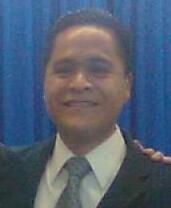    Atlacomulco No. 35; La Loma Tlalnemex, Edo. De Méxicodoapply@hotmail.com     Skype: gil.ivan     5534 403054 (C) CURRICULUM VITAEEducation and Credentials	Diploma, Industrial Chemistry Technical Education, 1995 – CBTis 142, Chicola, MéxicoDiploma, Advanced English, 2001 – Centro de Idiomas Orizaba, Orizaba, MéxicoBachelor’s Degree, Chemical Engineering, 2005 – Instituto Tecnológico de Orizaba, Orizaba, MéxicoTOEFL Certification, English Proficiency: 660 Points (best), 2010 – Instituto Tecnológico y de Estudios Superiores de Monterrey, Córdoba, México About My WorkMy aim when translating is yielding the best results without delays. I can translate texts related to science, arts, technology, business & finance, computers, and more. I will also offer trustworthy teaching and training. I love working with people, especially those with a zest for learning. I will take jobs involving: Bidirectional Translation (ENG-SPA; SPA-ENG) and Word Processing and Formatting, Proofreading, Interpretation (consecutive), Subtitling, Voice Over and English and Spanish Teaching. My CAT tools of choice are Wordfast and Trados.Professional Development / Experience (TEACHER/TRANSLATOR/CONSULTANT)Instituto Tecnológico y de Estudios Superiores de Monterrey: English Teacher (2006 – 2012)My Spanish Software: Language Consultant (2012 – 2012)Instituto DEAN and Amazing Knowledge: English Classes for Executives (2012 – 2014)Language without Borders: English <=> Spanish Translator (2012 – 2012)Clickworker: Copywriter (2013 – 2014)Global LT Languages: English and Spanish Classes for Executives (2014 – present)The Restored Church of God: English to Spanish Translator and Reviser (2012 – present)Translation Experience, Main Freelance Jobs:* (Dec. 2011) Telematic Solutions – Spanish-English Translation/Transcription (Medical – 12,000 words.) Contact: Simi Agarwal; simi.telematic.solutions@gmail.com * (Feb. - Mar. 2012) TraduService – English-Spanish Translations (Business, Education – 10,000 words.) Contact: Braulio Bravo; braulio@traduservice.com.mx * (Apr. 2012) Restored Church of God – English-Spanish Translation (Religion – 6,500 words.) Contact: Víctor Cabrera; cabreraidr@gmail.com  * (May 2012) Aabheri Transco – English Transcription (IT Technology – 16,000 words.) Contact: Anitha Gomathy; anitha_gomathy@yahoo.com * (May 2012) Language Consultancy Services – English<=>Spanish Revision and Localization (Business/Legal – 2,000 words.) Contact: Ranjana Ojha; ranjana@lcs-world.com * (Jun. 2012) Language Consultancy Services – English-Spanish Translation (Medical/Electronics – 17,000 words.) Contact: Sugandha Mathur; sugandha@lcs-world.com  * (Jun. 2012) Restored Church of God – English-Spanish Translation (Religion – 1,500 words.) Contact: Víctor Cabrera; cabreraidr@gmail.com  * (Jun - July 2012) Clickworker - Copywriting - Mexican Spanish localization and revision of coupons (Advertising, Travel and Leisure - 14,000 words.) Contact: help-us@clickworker.com * (Jul. - Aug. 2012) Restored Church of God – English-Spanish Translation (Religion – 6,500 words.) Contact: Víctor Cabrera; cabreraidr@gmail.com  * (Aug. – Sept. 2012) RioCarnival.net – English-Spanish Translation and Revision (Travel and Entertainment – 36,500 words.) Contact: Eli Bobo; eli@acmemediallc.com * (Sept. 2012) Telematic Solutions – English Transcription (Entertainment – 300 min. source material) Contact: Simi Agarwal; simi.telematic.solutions@gmail.com * (Sept. – Oct. 2012) Restored Church of God – English-Spanish Translation (Religion – 10,000 words.) Contact: Víctor Cabrera; cabreraidr@gmail.com  * (Nov. 2012) Telematic Solutions – English-Spanish Translation (Legal – 6,000 words.) Contact: Simi Agarwal; simi.telematic.solutions@gmail.com * (Nov. – Dic. 2012) Restored Church of God – English-Spanish Translation (Religion – 21,000 words.) Contact: Víctor Cabrera; cabreraidr@gmail.com  * (Jan. 2013) Restored Church of God – English-Spanish, Revision (Religion, 5,500 words.)Contact: Víctor Cabrera; cabreraidr@gmail.com* (Feb. – Mar. 2013) clic-Translation – Spanish to English Translation (Technology, 20,000+ words.) Contact: alfredo@click-translation.com * (Feb. 2014) Restored Church of God – English-Spanish Translation (Religion – 59,000 words.) Contact: Víctor Cabrera; cabreraidr@gmail.com * (Aug. 2016) Amit Kumar – Language Consultancy Services – English-Spanish Translation (Medical Technology – 3,000 words.) Contact: Amit Kumar; amit@lcs-world.com* (2015-2016) Restored Church of God – English-Spanish Translations (Religion – Member and co-worker letters, children’s lessons, articles) Contact: Víctor Cabrera; cabreraidr@gmail.com 